SPREMEMBA SUBVENCIONIRANJA KOSILA OD 1. 1. 2016 Spoštovani starši.S 1. 1. 2016 je stopila v veljavo sprememba Zakona o uveljavljanju pravic iz javnih sredstev (ZUPJS-D). Spremenjen zakon širi upravičence do subvencioniranega kosila učencev, ki se redno šolajo in so prijavljeni na kosilo in pri katerih povprečni mesečni dohodek na družinskega člana, ugotovljen v odločbi o otroškem dodatku znaša:do 18 % neto povprečne plače v Republiki Sloveniji – subvencija v višini cene kosila;nad 18 % do 30 % neto povprečne plače v Republiki Sloveniji – subvencija v višini 70 % cene kosila;nad 30 % do 36 % neto povprečne plače v Republiki Sloveniji – subvencija v višini 40 % cene kosila.Šolska malica ostaja do 53 % neto povprečne plače v Republiki Sloveniji subvencionirana v celoti.Vir: Okrožnica Ministrstva za izobraževanje, znanost in šport; št 6030-1/2016/1 z dne 5.1.2016.Ker bomo upravičenost subvencij  pridobili iz baze podatkov (Centralne evidence udeležencev vzgoje in izobraževanja) kot doslej, dosedanjim naročnikom na kosila ni potrebno storiti ničesar. Morebitnim novim naročnikom priporočamo, da uredite prijavo na kosilo čim prej v tajništvu šole.V kolikor niste oddali zahtevka za subvencijo kosila ob vlogi za otroški dodatek, ga lahko podate na Centru za socialno delo.Vesna M. Lorber, ravnateljicaOSNOVNA ŠOLA HAJDINASp. Hajdina 24, 2288 Hajdinahttp://www.os-hajdina.si 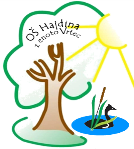      02/788-1260  02/788-1261o-hajdina.mb@guest.arnes.si